Companhia de Danças de Diadema apresenta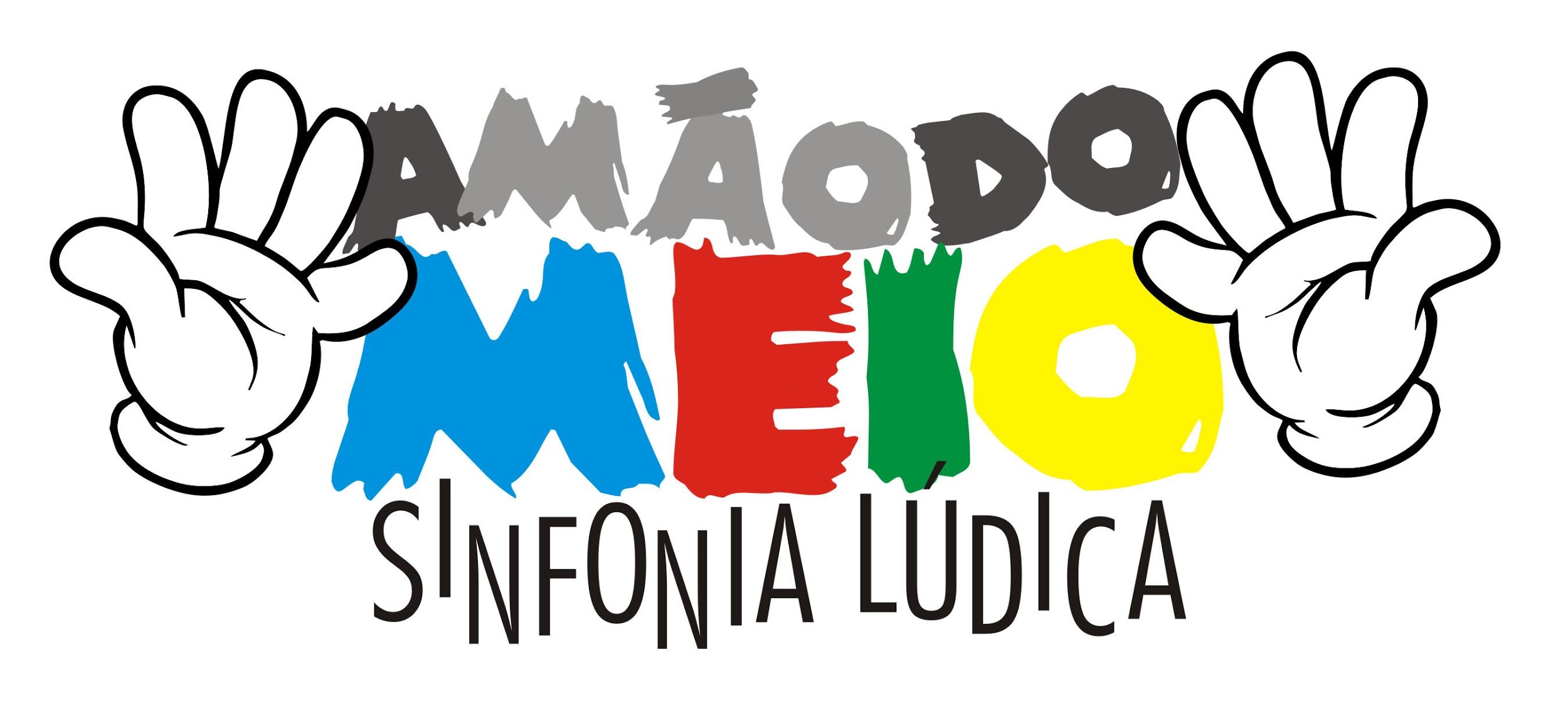 de Michael Bugdahn e Denise Namura         Para Guigolino e Renato, Iara e Leozinho, Dezoca e Jurureba e todas as outras pessoas, grandes e pequenas, que gostam de brincar «one day baby, we’ll be oldoh baby, we’ll be oldand think of all the stories that we could havetold.»asaf avidan  Link para visualização de clipe : https://www.youtube.com/watch?v=gdp8XGtRBVAA MÃO DO MEIO (sinfonia lúdica)de Michael Bugdahn e Denise NamuraVocês já viram um braço sem fim? E um gesto pudim? Não, né? Aqui vão ver. Um óculos pode dançar sozinho? Será que alguém tem uma mão do meio? Vocês acham que não, né? Mas, na verdade, todos nós temos uma, basta procurá-la.Uma história de gestos... Este espetáculo mostra a fabulosa aventura de uma mão que, fascinada por movimentos, parte à descoberta do corpo. Pouco a pouco se torna uma verdadeira colecionadora de gestos. Na sua viagem encontra uma perna bamba, um pé pipoca e um chapéu que anda sozinho. Também brinca com pelo menos uns mil dedinhos do pé. Juntos descobriram o corpo e suas maravilhas.Uma sinfonia lúdica composta de movimento, som e luz, que nos faz mergulhar num mundo feito poesia. Situações cotidianas se transformam, num piscar de olhos, em mágica. Gestos simples fazem surgir imagens surpreendentes e sensações inéditas.Uma história sobre o nascimento, a descoberta do corpo e da vida, e também, sobre as diferenças. Não precisa ser um super-herói para viver experiências incríveis e enriquecedoras. Público alvo: para crianças de 6 a 106 anosFicha Técnica Direção Geral: Ana Bottosso
Concepção e coreografia: Michael Bugdahn e Denise NamuraIdeia original, texto e dramaturgia: Michael BugdahnAssistente de direção e produção administrativa: Ton Carbones 
Assistente de coreografia: Carolini Piovani 
Desenho de luz, trilha sonora e pesquisa musical: Michael BugdahnVozes off: Denise Namura, Roberto Mainieri Concepção de cenário, adereços e figurino: Michael Bugdahn e Denise NamuraConfecção de cenário e adereços: Fábio MarquesConfecção de figurino: Cleide AniwaOperação de luz: Silviane TicherSonoplastia: Daniela Garcia Fotos: Silvia Machado
Professor de dança clássica: Márcio RongettiCondicionamento físico: Carolini PiovaniAssessoria de Imprensa: Verbena ComunicaçãoAssistente de produção: Daniela Garcia e Jehn Sales
Elenco: Carlos Veloso, Carolini Piovani, Danielle Rodrigues, Daniele Santos, Elton de Souza, Guilherme Nunes, Julia Brandão, Leonardo Carvajal, Thaís Lima, Ton Carbones, Zezinho Alves  Duração: 60 min.Agradecimentos especiais: Sophie Colin e Bertrand Manuel (La Ménagerie Technologique), Centre National de la Danse, Isabelle Girard, Florent Avrillon, Gabriela Rodella, Flávio Nigro Rodrigues, Guto Togniazzolo, Roberto Mainieri, Olivia Maciel, Denise Dias, Genny Patah Namura, Silvia Namura Dias, Aires Manuel Dias. CONTATOSAna Bottosso: (11)99992-7799 / (11)94029-9469ana@ciadedancas.apbd.org.brTon Carbones: (11)99883-8276 / (11)94024-0496ton@ciadedancas.apbd.org.brwww.ciadedancas.apbd.org.br